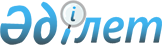 О районном бюджете Алтынсаринского района на 2024 - 2026 годыРешение маслихата Алтынсаринского района Костанайской области от 27 декабря 2023 года № 50.
      В соответствии с пунктом 2 статьи 75 Бюджетного кодекса Республики Казахстан подпунктом 1) пункта 1 статьи 6 Закона Республики Казахстан "О местном государственном управлении и самоуправлении в Республике Казахстан" Алтынсаринский районный маслихат РЕШИЛ:
      1. Утвердить районный бюджет Алтынсаринского района на 2024-2026 годы согласно приложениям 1, 2 и 3 соответственно, в том числе на 2024 год в следующих объемах:
      1) доходы – 5916095,7 тысяч тенге, в том числе по:
      налоговым поступлениям – 1271130,0 тысяч тенге;
      неналоговым поступлениям – 2476,0 тысяч тенге;
      поступления от продажи основного капитала – 0,0 тысяч тенге;
      поступлениям трансфертов – 4642489,7 тысяч тенге;
      2) затраты – 5920598,9 тысяч тенге;
      3) чистое бюджетное кредитование – 53821,0 тысяч тенге, в том числе:
      бюджетные кредиты – 103376,0 тысяч тенге;
      погашение бюджетных кредитов – 49555,0 тысяч тенге;
      4) сальдо по операциям с финансовыми активами – 31500,0 тысяч тенге, в том числе:
      приобретение финансовых активов – 31500,0 тысяч тенге;
      5) дефицит (профицит) бюджета – -89824,2 тысяч тенге;
      6) финансирование дефицита (использование профицита) бюджета – 89824,2 тысяч тенге.
      Сноска. Пункт 1 – в редакции решения маслихата Алтынсаринского района Костанайской области от 20.02.2024 № 59 (вводится в действие с 01.01.2024).


      2. Установить объемы бюджетных субвенций, передаваемых из районного бюджета бюджетам сельских округов и сел:
      1) бюджетных субвенций, передаваемых из районного бюджета бюджетам сельских округов и сел на 2024 год в сумме 217098,0 тысяч тенге, в том числе:
      Убаганский сельский округ – 25842,0 тысячи тенге;
      сельский округ имени Мариям Хәкімжановой – 30222,0 тысячи тенге;
      Большечураковский сельский округ – 31484,0 тысячи тенге;
      Димитровский сельский округ – 14482,0 тысячи тенге;
      сельский округ имени Омара Шипина – 24740,0 тысяч тенге;
      сельский округ имени Ильяса Омарова – 22437,0 тысяч тенге;
      село Новоалексеевка – 18995,0 тысяч тенге;
      село Красный Кордон – 26825,0 тысяч тенге;
      село Свердловка – 22071,0 тысяча тенге;
      2) бюджетных субвенций, передаваемых из районного бюджета бюджетам сельских округов и сел на 2025 год в сумме 217098,0 тысяч тенге, в том числе:
      Убаганский сельский округ – 25842,0 тысячи тенге;
      сельский округ имени Мариям Хәкімжановой – 30222,0 тысячи тенге;
      Большечураковский сельский округ – 31484,0 тысячи тенге;
      Димитровский сельский округ – 14482,0 тысячи тенге;
      сельский округ имени Омара Шипина – 24740,0 тысяч тенге;
      сельский округ имени Ильяса Омарова – 22437,0 тысяч тенге;
      село Новоалексеевка – 18995,0 тысяч тенге;
      село Красный Кордон – 26825,0 тысяч тенге;
      село Свердловка – 22071,0 тысяча тенге;
      3) бюджетных субвенций, передаваемых из районного бюджета бюджетам сельских округов и сел на 2026 год в сумме 217098,0 тысяч тенге, в том числе:
      Убаганский сельский округ – 25842,0 тысячи тенге;
      сельский округ имени Мариям Хәкімжановой – 30222,0 тысячи тенге;
      Большечураковский сельский округ – 31484,0 тысячи тенге;
      Димитровский сельский округ – 14482,0 тысячи тенге;
      сельский округ имени Омара Шипина – 24740,0 тысяч тенге;
      сельский округ имени Ильяса Омарова – 22437,0 тысяч тенге;
      село Новоалексеевка – 18995,0 тысяч тенге;
      село Красный Кордон – 26825,0 тысяч тенге;
      село Свердловка – 22071,0 тысяча тенге;
      3. Утвердить резерв местного исполнительного органа Алтынсаринского района на 2024 год в сумме 3000,0 тысяч тенге.
      4. Настоящее решение вводится в действие с 1 января 2024 года. Бюджет Алтынсаринского района на 2024 год
      Сноска. Приложение 1 – в редакции решения маслихата Алтынсаринского района Костанайской области от 20.02.2024 № 59 (вводится в действие с 01.01.2024). Бюджет Алтынсаринского района на 2025 год
      Сноска. Приложение 2 – в редакции решения маслихата Алтынсаринского района Костанайской области от 20.02.2024 № 59 (вводится в действие с 01.01.2024). Бюджет Алтынсаринского района на 2026 год
      Сноска. Приложение 3 – в редакции решения маслихата Алтынсаринского района Костанайской области от 20.02.2024 № 59 (вводится в действие с 01.01.2024).
					© 2012. РГП на ПХВ «Институт законодательства и правовой информации Республики Казахстан» Министерства юстиции Республики Казахстан
				
      Председатель Алтынсаринского районного маслихата 

С. Мусапирова
Приложение 1к решению маслихатаот 27 декабря 2023 года№ 50
Категория
Категория
Категория
Категория
Категория
Категория
Категория
Категория
Сумма (тысяч тенге)
Класс
Класс
Класс
Класс
Класс
Класс
Класс
Сумма (тысяч тенге)
Подкласс
Подкласс
Подкласс
Подкласс
Подкласс
Сумма (тысяч тенге)
Специфика
Специфика
Специфика
Сумма (тысяч тенге)
Наименование
Наименование
Сумма (тысяч тенге)
I. ДОХОДЫ
I. ДОХОДЫ
5916095,7
1
Налоговые поступления
Налоговые поступления
1271130,0
01
01
Подоходный налог
Подоходный налог
717090,0
1
1
Корпоративный подоходный налог
Корпоративный подоходный налог
139400,0
2
2
Индивидуальный подоходный налог
Индивидуальный подоходный налог
577690,0
03
03
Социальный налог
Социальный налог
431197,0
1
1
Социальный налог
Социальный налог
431197,0
04
04
Налоги на собственность
Налоги на собственность
87400,0
1
1
Hалоги на имущество
Hалоги на имущество
87400,0
5
5
Единый земельный налог
Единый земельный налог
0,0
05
05
Внутренние налоги на товары, работы и услуги
Внутренние налоги на товары, работы и услуги
32955,0
2
2
Акцизы
Акцизы
1532,0
3
3
Поступления за использование природных и других ресурсов
Поступления за использование природных и других ресурсов
26683,0
4
4
Сборы за ведение предпринимательской и профессиональной деятельности
Сборы за ведение предпринимательской и профессиональной деятельности
4740,0
08
08
Обязательные платежи, взимаемые за совершение юридически значимых действий и (или) выдачу документов уполномоченными на то государственными органами или должностными лицами
Обязательные платежи, взимаемые за совершение юридически значимых действий и (или) выдачу документов уполномоченными на то государственными органами или должностными лицами
2488,0
1
1
Государственная пошлина
Государственная пошлина
2488,0
2
Неналоговые поступления
Неналоговые поступления
2476,0
01
01
Доходы от государственной собственности
Доходы от государственной собственности
1086,0
5
5
Доходы от аренды имущества, находящегося в государственной собственности
Доходы от аренды имущества, находящегося в государственной собственности
1039,0
7
7
Вознаграждения по кредитам, выданым из государственного бюджета
Вознаграждения по кредитам, выданым из государственного бюджета
32,0
9
9
Прочие доходы от государственной собственности
Прочие доходы от государственной собственности
15,0
04
04
Штрафы, пени, санкции, взыскания, налагаемые государственными учреждениями, финансируемыми из государственного бюджета, а также содержащимися и финансируемыми из бюджета (сметы расходов) Национального Банка Республики Казахстан
Штрафы, пени, санкции, взыскания, налагаемые государственными учреждениями, финансируемыми из государственного бюджета, а также содержащимися и финансируемыми из бюджета (сметы расходов) Национального Банка Республики Казахстан
310,0
1
1
Штрафы, пени, санкции, взыскания, налагаемые государственными учреждениями, финансируемыми из государственного бюджета, а также содержащимися и финансируемыми из бюджета (сметы расходов) Национального Банка Республики Казахстан, за исключением поступлений от организаций нефтяного сектора и в Фонд компенсации потерпевшими и Фонд поддержки инфраструктуры образования
Штрафы, пени, санкции, взыскания, налагаемые государственными учреждениями, финансируемыми из государственного бюджета, а также содержащимися и финансируемыми из бюджета (сметы расходов) Национального Банка Республики Казахстан, за исключением поступлений от организаций нефтяного сектора и в Фонд компенсации потерпевшими и Фонд поддержки инфраструктуры образования
310,0
06
06
Прочие неналоговые поступления
Прочие неналоговые поступления
1080,0
1
1
Прочие неналоговые поступления
Прочие неналоговые поступления
1080,0
4
Поступления трансфертов 
Поступления трансфертов 
4642489,7
01
01
Трансферты из нижестоящих органов государственного управления 
Трансферты из нижестоящих органов государственного управления 
4,7
3
3
Трансферты из бюджетов городов районного значения, сел, поселков, сельских округов
Трансферты из бюджетов городов районного значения, сел, поселков, сельских округов
4,7
02
02
Трансферты из вышестоящих органов государственного управления
Трансферты из вышестоящих органов государственного управления
4642485,0
2
2
Трансферты из областного бюджета
Трансферты из областного бюджета
4642485,0
Функциональная группа
Функциональная группа
Функциональная группа
Функциональная группа
Функциональная группа
Функциональная группа
Функциональная группа
Функциональная группа
Сумма (тысяч тенге)
Функциональная подгруппа
Функциональная подгруппа
Функциональная подгруппа
Функциональная подгруппа
Функциональная подгруппа
Функциональная подгруппа
Сумма (тысяч тенге)
Администратор бюджетных программ
Администратор бюджетных программ
Администратор бюджетных программ
Администратор бюджетных программ
Сумма (тысяч тенге)
Программа
Программа
Сумма (тысяч тенге)
Наименование
Сумма (тысяч тенге)
II. ЗАТРАТЫ
5884591,0
01
01
Государственные услуги общего характера
1712251,7
1
1
Представительные, исполнительные и другие органы, выполняющие общие функции государственного управления
215324,0
112
112
Аппарат маслихата района (города областного значения)
36113,0
001
Услуги по обеспечению деятельности маслихата района (города областного значения)
36113,0
122
122
Аппарат акима района (города областного значения)
179211,0
001
Услуги по обеспечению деятельности акима района (города областного значения)
166445,0
113
Целевые текущие трансферты нижестоящим бюджетам
12766,0
2
2
Финансовая деятельность
1650,0
459
459
Отдел экономики и финансов района (города областного значения)
1650,0
003
Проведение оценки имущества в целях налогообложения
750,0
010
Приватизация, управление коммунальным имуществом, постприватизационная деятельность и регулирование споров, связанных с этим
900,0
9
9
Прочие государственные услуги общего характера
1495277,7
458
458
Отдел жилищно-коммунального хозяйства, пассажирского транспорта и автомобильных дорог района (города областного значения)
1442850,0
001
Услуги по реализации государственной политики на местном уровне в области жилищно-коммунального хозяйства, пассажирского транспорта и автомобильных дорог
19160,0
113
Целевые текущие трансферты нижестоящим бюджетам
1423690,0
459
459
Отдел экономики и финансов района (города областного значения)
52423,0
001
Услуги по реализации государственной политики в области формирования и развития экономической политики, государственного планирования, исполнения бюджета и управления коммунальной собственностью района (города областного значения)
52423,0
113
Целевые текущие трансферты нижестоящим бюджетам
0,0
02
02
Оборона
3320,0
1
1
Военные нужды
2000,0
122
122
Аппарат акима района (города областного значения)
2000,0
005
Мероприятия в рамках исполнения всеобщей воинской обязанности
2000,0
2
2
Организация работы по чрезвычайным ситуациям
1320,0
122
122
Аппарат акима района (города областного значения)
1320,0
006
Предупреждение и ликвидация чрезвычайных ситуаций масштаба района (города областного значения)
920,0
007
Мероприятия по профилактике и тушению степных пожаров районного (городского) масштаба, а также пожаров в населенных пунктах, в которых не созданы органы государственной противопожарной службы
400,0
06
06
Социальная помощь и социальное обеспечение
146917,0
1
1
Социальное обеспечение
15000,0
451
451
Отдел занятости и социальных программ района (города областного значения)
15000,0
005
Государственная адресная социальная помощь
15000,0
2
2
Социальная помощь
78306,0
451
451
Отдел занятости и социальных программ района (города областного значения)
78306,0
002
Программа занятости
0,0
006
Оказание жилищной помощи
300,0
007
Социальная помощь отдельным категориям нуждающихся граждан по решениям местных представительных органов
12395,0
010
Материальное обеспечение детей с инвалидностью, воспитывающихся и обучающихся на дому
2924,0
014
Оказание социальной помощи нуждающимся гражданам на дому
47602,0
017
Обеспечение нуждающихся лиц с инвалидностью протезно-ортопедическими, сурдотехническими и тифлотехническими средствами, специальными средствами передвижения, обязательными гигиеническими средствами, а также предоставление услуг санаторно-курортного лечения, специалиста жестового языка, индивидуальных помощников в соответствии с индивидуальной программой абилитации и реабилитации лица с инвалидностью
15085,0
023
Обеспечение деятельности центров занятости населения
0,0
9
9
Прочие услуги в области социальной помощи и социального обеспечения
53611,0
451
451
Отдел занятости и социальных программ района (города областного значения)
53611,0
001
Услуги по реализации государственной политики на местном уровне в области обеспечения занятости и реализации социальных программ для населения
40380,0
011
Оплата услуг по зачислению, выплате и доставке пособий и других социальных выплат
1200,0
050
Обеспечение прав и улучшение качества жизни лиц с инвалидностью в Республике Казахстан
12031,0
07
07
Жилищно-коммунальное хозяйство
1951713,4
1
1
Жилищное хозяйство
92640,0
458
458
Отдел жилищно-коммунального хозяйства, пассажирского транспорта и автомобильных дорог района (города областного значения)
2080,0
003
Организация сохранения государственного жилищного фонда
2080,0
472
472
Отдел строительства, архитектуры и градостроительства района (города областного значения)
90560,0
004
Проектирование, развитие и (или) обустройство инженерно-коммуникационной инфраструктуры
75560,0
098
Приобретение жилья коммунального жилищного фонда
15000,0
2
2
Коммунальное хозяйство
1819345,0
458
458
Отдел жилищно-коммунального хозяйства, пассажирского транспорта и автомобильных дорог района (города областного значения)
36000,0
012
Функционирование системы водоснабжения и водоотведения
36000,0
058
Развитие системы водоснабжения и водоотведения в сельских населенных пунктах
0,0
472
472
Отдел строительства, архитектуры и градостроительства района (города областного значения)
1783345,0
058
Развитие системы водоснабжения и водоотведения в сельских населенных пунктах
1783345,0
3
3
Благоустройство населенных пунктов
39728,4
458
458
Отдел жилищно-коммунального хозяйства, пассажирского транспорта и автомобильных дорог района (города областного значения)
39728,4
018
Благоустройство и озеленение населенных пунктов
39728,4
08
08
Культура, спорт, туризм и информационное пространство
365933,6
1
1
Деятельность в области культуры
126810,6
478
478
Отдел внутренней политики, культуры и развития языков района (города областного значения)
126810,6
009
Поддержка культурно-досуговой работы
126810,6
2
2
Спорт
57435,0
465
465
Отдел физической культуры и спорта района (города областного значения)
57435,0
001
Услуги по реализации государственной политики на местном уровне в сфере физической культуры и спорта
25649,0
005
Развитие массового спорта и национальных видов спорта 
16428,0
006
Проведение спортивных соревнований на районном (города областного значения) уровне
10109,4
007
Подготовка и участие членов сборных команд района (города областного значения) по различным видам спорта на областных спортивных соревнованиях
5248,6
3
3
Информационное пространство
127098,0
472
472
Отдел строительства, архитектуры и градостроительства района (города областного значения)
25680,0
075
Строительство сетей связи
25680,0
478
478
Отдел внутренней политики, культуры и развития языков района (города областного значения)
101418,0
005
Услуги по проведению государственной информационной политики 
7000,0
007
Функционирование районных (городских) библиотек
81853,0
008
Развитие государственного языка и других языков народа Казахстана
12565,0
9
9
Прочие услуги по организации культуры, спорта, туризма и информационного пространства
54590,0
478
478
Отдел внутренней политики, культуры и развития языков района (города областного значения)
54590,0
001
Услуги по реализации государственной политики на местном уровне в области информации, укрепления государственности и формирования социального оптимизма граждан, развития языков и культуры
40660,0
004
Реализация мероприятий в сфере молодежной политики
13930,0
032
Капитальные расходы подведомственных государственных учреждений и организаций
0,0
09
09
Топливно-энергетический комплекс и недропользование
590298,0
9
9
Прочие услуги в области топливно-энергетического комплекса и недропользования
590298,0
472
472
Отдел строительства, архитектуры и градостроительства района (города областного значения)
590298,0
036
Развитие газотранспортной системы 
590298,0
10
10
Сельское, водное, лесное, рыбное хозяйство, особо охраняемые природные территории, охрана окружающей среды и животного мира, земельные отношения
71939,0
1
1
Сельское хозяйство
29005,0
462
462
Отдел сельского хозяйства района (города областного значения)
29005,0
001
Услуги по реализации государственной политики на местном уровне в сфере сельского хозяйства
29005,0
6
6
Земельные отношения
16588,0
463
463
Отдел земельных отношений района (города областного значения)
16588,0
001
Услуги по реализации государственной политики в области регулирования земельных отношений на территории района (города областного значения)
14016,0
006
Землеустройство, проводимое при установлении границ районов, городов областного значения, районного значения, сельских округов, поселков, сел
2572,0
9
9
Прочие услуги в области сельского, водного, лесного, рыбного хозяйства, охраны окружающей среды и земельных отношений
26346,0
459
459
Отдел экономики и финансов района (города областного значения)
26346,0
099
Реализация мер по оказанию социальной поддержки специалистов
26346,0
11
11
Промышленность, архитектурная, градостроительная и строительная деятельность
24896,0
2
2
Архитектурная, градостроительная и строительная деятельность
24896,0
472
472
Отдел строительства, архитектуры и градостроительства района (города областного значения)
24896,0
001
Услуги по реализации государственной политики в области строительства, архитектуры и градостроительства на местном уровне
20853,0
013
Разработка схем градостроительного развития территории района, генеральных планов городов районного (областного) значения, поселков и иных сельских населенных пунктов
4043,0
12
12
Транспорт и коммуникации
496800,0
12
12
1
1
Автомобильный транспорт
496800,0
12
12
1
1
458
458
Отдел жилищно-коммунального хозяйства, пассажирского транспорта и автомобильных дорог района (города областного значения)
496800,0
12
12
1
1
458
458
051
Реализация приоритетных проектов транспортной инфраструктуры
496800,0
13
13
Прочие
132028,0
3
3
Поддержка предпринимательской деятельности и защита конкуренции
14079,0
469
469
Отдел предпринимательства района (города областного значения
14079,0
001
Услуги по реализации государственной политики на местном уровне в области развития предпринимательства
14079,0
9
9
Прочие
117949,0
459
459
Отдел экономики и финансов района (города областного значения)
3000,0
012
Резерв местного исполнительного органа района (города областного значения) 
3000,0
472
472
Отдел строительства, архитектуры и градостроительства района (города областного значения)
114949,0
079
Развитие социальной и инженерной инфраструктуры в сельских населенных пунктах в рамках проекта "Ауыл-Ел бесігі"
114949,0
14
14
Обслуживание долга
27149,0
1
1
Обслуживание долга
27149,0
459
459
Отдел экономики и финансов района (города областного значения)
27149,0
021
Обслуживание долга местных исполнительных органов по выплате вознаграждений и иных платежей по займам из областного бюджета
27149,0
15
15
Трансферты
397350,0
1
1
Трансферты
397350,0
459
459
Отдел экономики и финансов района (города областного значения)
397350,0
006
Возврат неиспользованных (недоиспользованных) целевых трансфертов 
3,1
024
Целевые текущие трансферты из нижестоящего бюджета на компенсацию потерь вышестоящего бюджета в связи с изменением законодательства
180252,0
038
Субвенции
217098,0
054
Возврат сумм неиспользованных (недоиспользованных) целевых трансфертов, выделенных из республиканского бюджета за счет целевого трансферта из Нацианального фонда Республики Казахстан
0,1
III. Чистое бюджетное кредитование
53821,0
Бюджетные кредиты
103376,0
10
10
Сельское, водное, лесное, рыбное хозяйство, особо охраняемые природные территории, охрана окружающей среды и животного мира, земельные отношения
103376,0
9
9
Прочие услуги в области сельского, водного, лесного, рыбного хозяйства, охраны окружающей среды и земельных отношений
103376,0
459
459
Отдел экономики и финансов района (города областного значения)
103376,0
018
Бюджетные кредиты для реализации мер социальной поддержки специалистов 
103376,0
5
5
Погашение бюджетных кредитов
49555,0
01
01
Погашение бюджетных кредитов
49555,0
1
1
Погашение бюджетных кредитов, выданных из государственного бюджета
49555,0
IV. Сальдо по операциям с финансовыми активами
31500,0
Приобретение финансовых активов
31500,0
13
13
Прочие
31500,0
13
13
09
09
Прочие
31500,0
13
13
09
09
458
458
Отдел жилищно-коммунального хозяйства, пассажирского транспорта и автомобильных дорог района (города областного значения)
31500,0
13
13
09
09
458
458
065
Формирование или увеличение уставного капитала юридических лиц
31500,0
V. Дефицит (профицит) бюджета
-89824,2
VI. Финансирование дефицита (использование профицита) бюджета:
89824,2
7
7
Поступления займов
103376,0
01
01
Внутренние государственные займы
103376,0
2
2
Договоры займа
103376,0
16
16
Погашение займов 
49555,0
1
1
Погашение займов 
49555,0
459
459
Отдел экономики и финансов района (города областного значения)
49555,0
005
Погашение долга местного исполнительного органа перед вышестоящим бюджетом
49555,0
8
8
Используемые остатки бюджетных средств
36003,2
01
01
Остатки бюджетных средств
36003,2
1
1
Свободные остатки бюджетных средств
36003,2Приложение 2к решению маслихатаот 27 декабря 2023 года№ 50
Категория
Категория
Категория
Категория
Категория
Категория
Категория
Категория
Сумма (тысяч тенге)
Класс
Класс
Класс
Класс
Класс
Класс
Класс
Сумма (тысяч тенге)
Подкласс
Подкласс
Подкласс
Подкласс
Подкласс
Сумма (тысяч тенге)
Специфика
Специфика
Специфика
Сумма (тысяч тенге)
Наименование
Наименование
Сумма (тысяч тенге)
I. ДОХОДЫ
I. ДОХОДЫ
2614729,0
1
Налоговые поступления
Налоговые поступления
1382145,0
01
01
Подоходный налог
Подоходный налог
772598,0
1
1
Корпоративный подоходный налог
Корпоративный подоходный налог
139400,0
2
2
Индивидуальный подоходный налог
Индивидуальный подоходный налог
633198,0
03
03
Социальный налог
Социальный налог
486704,0
1
1
Социальный налог
Социальный налог
486704,0
04
04
Налоги на собственность
Налоги на собственность
87400,0
1
1
Hалоги на имущество
Hалоги на имущество
87400,0
5
5
Единый земельный налог
Единый земельный налог
0,0
05
05
Внутренние налоги на товары, работы и услуги
Внутренние налоги на товары, работы и услуги
32955,0
2
2
Акцизы
Акцизы
1532,0
3
3
Поступления за использование природных и других ресурсов
Поступления за использование природных и других ресурсов
26683,0
4
4
Сборы за ведение предпринимательской и профессиональной деятельности
Сборы за ведение предпринимательской и профессиональной деятельности
4740,0
08
08
Обязательные платежи, взимаемые за совершение юридически значимых действий и (или) выдачу документов уполномоченными на то государственными органами или должностными лицами
Обязательные платежи, взимаемые за совершение юридически значимых действий и (или) выдачу документов уполномоченными на то государственными органами или должностными лицами
2488,0
1
1
Государственная пошлина
Государственная пошлина
2488,0
2
Неналоговые поступления
Неналоговые поступления
2476,0
01
01
Доходы от государственной собственности
Доходы от государственной собственности
1086,0
5
5
Доходы от аренды имущества, находящегося в государственной собственности
Доходы от аренды имущества, находящегося в государственной собственности
1039,0
7
7
Вознаграждения по кредитам, выданым из государственного бюджета
Вознаграждения по кредитам, выданым из государственного бюджета
32,0
9
9
Прочие доходы от государственной собственности
Прочие доходы от государственной собственности
15,0
04
04
Штрафы, пени, санкции, взыскания, налагаемые государственными учреждениями, финансируемыми из государственного бюджета, а также содержащимися и финансируемыми из бюджета (сметы расходов) Национального Банка Республики Казахстан
Штрафы, пени, санкции, взыскания, налагаемые государственными учреждениями, финансируемыми из государственного бюджета, а также содержащимися и финансируемыми из бюджета (сметы расходов) Национального Банка Республики Казахстан
310,0
1
1
Штрафы, пени, санкции, взыскания, налагаемые государственными учреждениями, финансируемыми из государственного бюджета, а также содержащимися и финансируемыми из бюджета (сметы расходов) Национального Банка Республики Казахстан, за исключением поступлений от организаций нефтяного сектора и в Фонд компенсации потерпевшими и Фонд поддержки инфраструктуры образования
Штрафы, пени, санкции, взыскания, налагаемые государственными учреждениями, финансируемыми из государственного бюджета, а также содержащимися и финансируемыми из бюджета (сметы расходов) Национального Банка Республики Казахстан, за исключением поступлений от организаций нефтяного сектора и в Фонд компенсации потерпевшими и Фонд поддержки инфраструктуры образования
310,0
06
06
Прочие неналоговые поступления
Прочие неналоговые поступления
1080,0
1
1
Прочие неналоговые поступления
Прочие неналоговые поступления
1080,0
4
Поступления трансфертов 
Поступления трансфертов 
1230108,0
02
02
Трансферты из вышестоящих органов государственного управления
Трансферты из вышестоящих органов государственного управления
1230108,0
2
2
Трансферты из областного бюджета
Трансферты из областного бюджета
1230108,0
Функциональная группа
Функциональная группа
Функциональная группа
Функциональная группа
Функциональная группа
Функциональная группа
Функциональная группа
Функциональная группа
Сумма (тысяч тенге)
Функциональная подгруппа
Функциональная подгруппа
Функциональная подгруппа
Функциональная подгруппа
Функциональная подгруппа
Функциональная подгруппа
Сумма (тысяч тенге)
Администратор бюджетных программ
Администратор бюджетных программ
Администратор бюджетных программ
Администратор бюджетных программ
Сумма (тысяч тенге)
Программа
Программа
Сумма (тысяч тенге)
Наименование
Сумма (тысяч тенге)
II. ЗАТРАТЫ
2614729,0
01
01
Государственные услуги общего характера
1013507,4
01
01
9
9
Прочие государственные услуги общего характера
1013507,4
01
01
9
9
458
458
Отдел жилищно-коммунального хозяйства, пассажирского транспорта и автомобильных дорог района (города областного значения)
953697,4
01
01
9
9
458
458
001
Услуги по реализации государственной политики на местном уровне в области жилищно-коммунального хозяйства, пассажирского транспорта и автомобильных дорог
0,0
01
01
9
9
458
458
113
Целевые текущие трансферты нижестоящим бюджетам
953697,4
01
01
9
9
459
459
Отдел экономики и финансов района (города областного значения)
59810,0
01
01
9
9
459
459
001
Услуги по реализации государственной политики в области формирования и развития экономической политики, государственного планирования, исполнения бюджета и управления коммунальной собственностью района (города областного значения)
59810,0
01
01
9
9
459
459
113
Целевые текущие трансферты нижестоящим бюджетам
06
06
Социальная помощь и социальное обеспечение
78440,0
06
06
2
2
Социальная помощь
78440,0
06
06
2
2
451
451
Отдел занятости и социальных программ района (города областного значения)
78440,0
06
06
2
2
451
451
002
Программа занятости
0,0
06
06
2
2
451
451
006
Оказание жилищной помощи
300,0
06
06
2
2
451
451
007
Социальная помощь отдельным категориям нуждающихся граждан по решениям местных представительных органов
12395,0
06
06
2
2
451
451
010
Материальное обеспечение детей с инвалидностью, воспитывающихся и обучающихся на дому
2921,0
06
06
2
2
451
451
014
Оказание социальной помощи нуждающимся гражданам на дому
47602,0
06
06
2
2
451
451
017
Обеспечение нуждающихся лиц с инвалидностью протезно-ортопедическими, сурдотехническими и тифлотехническими средствами, специальными средствами передвижения, обязательными гигиеническими средствами, а также предоставление услуг санаторно-курортного лечения, специалиста жестового языка, индивидуальных помощников в соответствии с индивидуальной программой реабилитации лица с инвалидностью
15222,0
07
07
Жилищно-коммунальное хозяйство
662722,0
07
07
1
1
Жилищное хозяйство
2080,0
07
07
1
1
458
458
Отдел жилищно-коммунального хозяйства, пассажирского транспорта и автомобильных дорог района (города областного значения)
2080,0
07
07
1
1
458
458
003
Организация сохранения государственного жилищного фонда
2080,0
07
07
2
2
Коммунальное хозяйство
660642,0
07
07
2
2
458
458
Отдел жилищно-коммунального хозяйства, пассажирского транспорта и автомобильных дорог района (города областного значения)
10000,0
07
07
2
2
458
458
058
Развитие системы водоснабжения и водоотведения в сельских населенных пунктах
10000,0
07
07
2
2
472
472
Отдел строительства, архитектуры и градостроительства района (города областного значения)
650642,0
07
07
2
2
472
472
058
Развитие системы водоснабжения и водоотведения в сельских населенных пунктах
650642,0
08
08
Культура, спорт, туризм и информационное пространство
393207,6
08
08
1
1
Деятельность в области культуры
79106,6
08
08
1
1
472
472
Отдел строительства, архитектуры и градостроительства района (города областного значения)
14000,0
08
08
1
1
472
472
011
Развитие объектов культуры
14000,0
08
08
1
1
478
478
Отдел внутренней политики, культуры и развития языков района (города областного значения)
65106,6
08
08
1
1
478
478
009
Поддержка культурно-досуговой работы
65106,6
08
08
2
2
Спорт
52445,0
08
08
2
2
465
465
Отдел физической культуры и спорта района (города областного значения)
52445,0
08
08
2
2
465
465
001
Услуги по реализации государственной политики на местном уровне в сфере физической культуры и спорта
25649,0
08
08
2
2
465
465
005
Развитие массового спорта и национальных видов спорта 
16428,0
08
08
2
2
465
465
006
Проведение спортивных соревнований на районном (города областного значения) уровне
1140,0
08
08
2
2
465
465
007
Подготовка и участие членов сборных команд района (города областного значения) по различным видам спорта на областных спортивных соревнованиях
9228,0
08
08
3
3
Информационное пространство
206638,0
08
08
3
3
478
478
Отдел внутренней политики, культуры и развития языков района (города областного значения)
206638,0
08
08
3
3
478
478
005
Услуги по проведению государственной информационной политики 
12000,0
08
08
3
3
478
478
007
Функционирование районных (городских) библиотек
181633,0
08
08
3
3
478
478
008
Развитие государственного языка и других языков народа Казахстана
13005,0
08
08
9
9
Прочие услуги по организации культуры, спорта, туризма и информационного пространства
55018,0
08
08
9
9
478
478
Отдел внутренней политики, культуры и развития языков района (города областного значения)
55018,0
08
08
9
9
478
478
001
Услуги по реализации государственной политики на местном уровне в области информации, укрепления государственности и формирования социального оптимизма граждан, развития языков и культуры
40660,0
08
08
9
9
478
478
004
Реализация мероприятий в сфере молодежной политики
14358,0
08
08
9
9
478
478
032
Капитальные расходы подведомственных государственных учреждений и организаций
0,0
10
10
Сельское, водное, лесное, рыбное хозяйство, особо охраняемые природные территории, охрана окружающей среды и животного мира, земельные отношения
2572,0
10
10
6
6
Земельные отношения
2572,0
10
10
6
6
463
463
Отдел земельных отношений района (города областного значения)
2572,0
10
10
6
6
463
463
006
Землеустройство, проводимое при установлении границ районов, городов областного значения, районного значения, сельских округов, поселков, сел
2572,0
13
13
Прочие
17079,0
13
13
3
3
Поддержка предпринимательской деятельности и защита конкуренции
14079,0
13
13
3
3
469
469
Отдел предпринимательства района (города областного значения
14079,0
13
13
3
3
469
469
001
Услуги по реализации государственной политики на местном уровне в области развития предпринимательства
14079,0
13
13
9
9
Прочие
3000,0
13
13
9
9
459
459
Отдел экономики и финансов района (города областного значения)
3000,0
13
13
9
9
459
459
012
Резерв местного исполнительного органа района (города областного значения) 
3000,0
14
14
Обслуживание долга
27142,0
14
14
1
1
Обслуживание долга
27142,0
14
14
1
1
459
459
Отдел экономики и финансов района (города областного значения)
27142,0
14
14
1
1
459
459
021
Обслуживание долга местных исполнительных органов по выплате вознаграждений и иных платежей по займам из областного бюджета
27142,0
15
15
Трансферты
420059,0
15
15
1
1
Трансферты
420059,0
15
15
1
1
459
459
Отдел экономики и финансов района (города областного значения)
420059,0
15
15
1
1
459
459
006
Возврат неиспользованных (недоиспользованных) целевых трансфертов 
0,0
15
15
1
1
459
459
024
Целевые текущие трансферты из нижестоящего бюджета на компенсацию потерь вышестоящего бюджета в связи с изменением законодательства
202961,0
15
15
1
1
459
459
038
Субвенции
217098,0
15
15
1
1
459
459
039
Целевые текущие трансферты из вышестоящего бюджета на компенсацию потерь нижестоящих бюджетов в связи с изменением законодательства
0,0
III. Чистое бюджетное кредитование
-44381,0
5
5
Погашение бюджетных кредитов
44381,0
5
5
01
01
Погашение бюджетных кредитов
44381,0
5
5
01
01
1
1
Погашение бюджетных кредитов, выданных из государственного бюджета
44381,0
IV. Сальдо по операциям с финансовыми активами
0,0
V. Дефицит (профицит) бюджета
44381,0
VI. Финансирование дефицита (использование профицита) бюджета:
-44381,0
7
7
Поступления займов
0,0
7
7
01
01
Внутренние государственные займы
0,0
7
7
01
01
2
2
Договоры займа
0,0
16
16
Погашение займов 
44381,0
16
16
1
1
Погашение займов 
44381,0
16
16
1
1
459
459
Отдел экономики и финансов района (города областного значения)
44381,0
16
16
1
1
459
459
005
Погашение долга местного исполнительного органа перед вышестоящим бюджетом
44381,0
8
8
Используемые остатки бюджетных средств
0,0
8
8
01
01
Остатки бюджетных средств
0,0
8
8
01
01
1
1
Свободные остатки бюджетных средств
0,0Приложение 3к решению маслихатаот 27 декабря 2023 года№ 50
Категория
Категория
Категория
Категория
Категория
Категория
Категория
Категория
Сумма (тысяч тенге)
Класс
Класс
Класс
Класс
Класс
Класс
Класс
Сумма (тысяч тенге)
Подкласс
Подкласс
Подкласс
Подкласс
Подкласс
Сумма (тысяч тенге)
Специфика
Специфика
Специфика
Сумма (тысяч тенге)
Наименование
Наименование
Сумма (тысяч тенге)
I. ДОХОДЫ
I. ДОХОДЫ
1652492,0
1
Налоговые поступления
Налоговые поступления
1382145,0
1
01
01
Подоходный налог
Подоходный налог
772598,0
1
01
01
1
1
Корпоративный подоходный налог
Корпоративный подоходный налог
139400,0
1
01
01
2
2
Индивидуальный подоходный налог
Индивидуальный подоходный налог
633198,0
1
03
03
Социальный налог
Социальный налог
486704,0
1
03
03
1
1
Социальный налог
Социальный налог
486704,0
1
04
04
Налоги на собственность
Налоги на собственность
87400,0
1
04
04
1
1
Hалоги на имущество
Hалоги на имущество
87400,0
1
04
04
3
3
Земельный налог
Земельный налог
0,0
1
04
04
4
4
Налог на транспортные средства
Налог на транспортные средства
0,0
1
05
05
Внутренние налоги на товары, работы и услуги
Внутренние налоги на товары, работы и услуги
32955,0
1
05
05
2
2
Акцизы
Акцизы
1532,0
1
05
05
3
3
Поступления за использование природных и других ресурсов
Поступления за использование природных и других ресурсов
26683,0
1
05
05
4
4
Сборы за ведение предпринимательской и профессиональной деятельности
Сборы за ведение предпринимательской и профессиональной деятельности
4740,0
1
08
08
Обязательные платежи, взимаемые за совершение юридически значимых действий и (или) выдачу документов уполномоченными на то государственными органами или должностными лицами
Обязательные платежи, взимаемые за совершение юридически значимых действий и (или) выдачу документов уполномоченными на то государственными органами или должностными лицами
2488,0
1
08
08
1
1
Государственная пошлина
Государственная пошлина
2488,0
2
Неналоговые поступления
Неналоговые поступления
2476,0
2
01
01
Доходы от государственной собственности
Доходы от государственной собственности
1086,0
2
01
01
5
5
Доходы от аренды имущества, находящегося в государственной собственности
Доходы от аренды имущества, находящегося в государственной собственности
1039,0
2
01
01
7
7
Вознаграждения по кредитам, выданым из государственного бюджета
Вознаграждения по кредитам, выданым из государственного бюджета
32,0
2
01
01
9
9
Прочие доходы от государственной собственности
Прочие доходы от государственной собственности
15,0
2
04
04
Штрафы, пени, санкции, взыскания, налагаемые государственными учреждениями, финансируемыми из государственного бюджета, а также содержащимися и финансируемыми из бюджета (сметы расходов) Национального Банка Республики Казахстан
Штрафы, пени, санкции, взыскания, налагаемые государственными учреждениями, финансируемыми из государственного бюджета, а также содержащимися и финансируемыми из бюджета (сметы расходов) Национального Банка Республики Казахстан
310,0
2
04
04
1
1
Штрафы, пени, санкции, взыскания, налагаемые государственными учреждениями, финансируемыми из государственного бюджета, а также содержащимися и финансируемыми из бюджета (сметы расходов) Национального Банка Республики Казахстан, за исключением поступлений от организаций нефтяного сектора и в Фонд компенсации потерпевшими и Фонд поддержки инфраструктуры образования
Штрафы, пени, санкции, взыскания, налагаемые государственными учреждениями, финансируемыми из государственного бюджета, а также содержащимися и финансируемыми из бюджета (сметы расходов) Национального Банка Республики Казахстан, за исключением поступлений от организаций нефтяного сектора и в Фонд компенсации потерпевшими и Фонд поддержки инфраструктуры образования
310,0
2
06
06
Прочие неналоговые поступления
Прочие неналоговые поступления
1080,0
2
06
06
1
1
Прочие неналоговые поступления
Прочие неналоговые поступления
1080,0
4
Поступления трансфертов 
Поступления трансфертов 
267871,0
4
02
02
Трансферты из вышестоящих органов государственного управления
Трансферты из вышестоящих органов государственного управления
267871,0
4
02
02
2
2
Трансферты из областного бюджета
Трансферты из областного бюджета
267871,0
Функциональная группа
Функциональная группа
Функциональная группа
Функциональная группа
Функциональная группа
Функциональная группа
Функциональная группа
Функциональная группа
Сумма (тысяч тенге)
Функциональная подгруппа
Функциональная подгруппа
Функциональная подгруппа
Функциональная подгруппа
Функциональная подгруппа
Функциональная подгруппа
Сумма (тысяч тенге)
Администратор бюджетных программ
Администратор бюджетных программ
Администратор бюджетных программ
Администратор бюджетных программ
Сумма (тысяч тенге)
Программа
Программа
Сумма (тысяч тенге)
Наименование
Сумма (тысяч тенге)
II. ЗАТРАТЫ
1652492,0
01
01
Государственные услуги общего характера
910775,0
01
01
9
9
Прочие государственные услуги общего характера
910775,0
01
01
9
9
458
458
Отдел жилищно-коммунального хозяйства, пассажирского транспорта и автомобильных дорог района (города областного значения)
626855,0
01
01
9
9
458
458
001
Услуги по реализации государственной политики на местном уровне в области жилищно-коммунального хозяйства, пассажирского транспорта и автомобильных дорог
0,0
01
01
9
9
458
458
113
Целевые текущие трансферты нижестоящим бюджетам
626855,0
01
01
9
9
459
459
Отдел экономики и финансов района (города областного значения)
283920,0
01
01
9
9
459
459
001
Услуги по реализации государственной политики в области формирования и развития экономической политики, государственного планирования, исполнения бюджета и управления коммунальной собственностью района (города областного значения)
76521,0
01
01
9
9
459
459
113
Целевые текущие трансферты нижестоящим бюджетам
207399,0
06
06
Социальная помощь и социальное обеспечение
5430,0
06
06
2
2
Социальная помощь
5430,0
06
06
2
2
451
451
017
Обеспечение нуждающихся лиц с инвалидностью протезно-ортопедическими, сурдотехническими и тифлотехническими средствами, специальными средствами передвижения, обязательными гигиеническими средствами, а также предоставление услуг санаторно-курортного лечения, специалиста жестового языка, индивидуальных помощников в соответствии с индивидуальной программой реабилитации лица с инвалидностью
5430,0
08
08
Культура, спорт, туризм и информационное пространство
382181,0
08
08
1
1
Деятельность в области культуры
120525,0
08
08
1
1
478
478
Отдел внутренней политики, культуры и развития языков района (города областного значения)
120525,0
08
08
1
1
478
478
009
Поддержка культурно-досуговой работы
120525,0
08
08
3
3
Информационное пространство
206638,0
08
08
3
3
472
472
Отдел строительства, архитектуры и градостроительства района (города областного значения)
15000,0
08
08
3
3
472
472
075
Строительство сетей связи
15000,0
08
08
3
3
478
478
Отдел внутренней политики, культуры и развития языков района (города областного значения)
206638,0
08
08
3
3
478
478
005
Услуги по проведению государственной информационной политики 
12000,0
08
08
3
3
478
478
007
Функционирование районных (городских) библиотек
181633,0
08
08
3
3
478
478
008
Развитие государственного языка и других языков народа Казахстана
13005,0
08
08
9
9
Прочие услуги по организации культуры, спорта, туризма и информационного пространства
55018,0
08
08
9
9
478
478
Отдел внутренней политики, культуры и развития языков района (города областного значения)
55018,0
08
08
9
9
478
478
001
Услуги по реализации государственной политики на местном уровне в области информации, укрепления государственности и формирования социального оптимизма граждан, развития языков и культуры
40660,0
08
08
9
9
478
478
004
Реализация мероприятий в сфере молодежной политики
14358,0
08
08
9
9
478
478
032
Капитальные расходы подведомственных государственных учреждений и организаций
0,0
10
10
Сельское, водное, лесное, рыбное хозяйство, особо охраняемые природные территории, охрана окружающей среды и животного мира, земельные отношения
71939,0
10
10
1
1
Сельское хозяйство
29005,0
10
10
1
1
462
462
Отдел сельского хозяйства района (города областного значения)
29005,0
10
10
1
1
462
462
001
Услуги по реализации государственной политики на местном уровне в сфере сельского хозяйства
29005,0
10
10
6
6
Земельные отношения
16588,0
10
10
6
6
463
463
Отдел земельных отношений района (города областного значения)
16588,0
10
10
6
6
463
463
001
Услуги по реализации государственной политики в области регулирования земельных отношений на территории района (города областного значения)
14016,0
10
10
6
6
463
463
006
Землеустройство, проводимое при установлении границ районов, городов областного значения, районного значения, сельских округов, поселков, сел
2572,0
10
10
9
9
Прочие услуги в области сельского, водного, лесного, рыбного хозяйства, охраны окружающей среды и земельных отношений
26346,0
10
10
9
9
459
459
Отдел экономики и финансов района (города областного значения)
26346,0
10
10
9
9
459
459
099
Реализация мер по оказанию социальной поддержки специалистов
26346,0
11
11
Промышленность, архитектурная, градостроительная и строительная деятельность
20853,0
11
11
2
2
Архитектурная, градостроительная и строительная деятельность
20853,0
11
11
2
2
472
472
Отдел строительства, архитектуры и градостроительства района (города областного значения)
20853,0
11
11
2
2
472
472
001
Услуги по реализации государственной политики в области строительства, архитектуры и градостроительства на местном уровне
20853,0
13
13
Прочие
17079,0
13
13
3
3
Поддержка предпринимательской деятельности и защита конкуренции
14079,0
13
13
3
3
469
469
Отдел предпринимательства района (города областного значения
14079,0
13
13
3
3
469
469
001
Услуги по реализации государственной политики на местном уровне в области развития предпринимательства
14079,0
13
13
9
9
Прочие
3000,0
13
13
9
9
459
459
Отдел экономики и финансов района (города областного значения)
3000,0
13
13
9
9
459
459
012
Резерв местного исполнительного органа района (города областного значения) 
3000,0
14
14
Обслуживание долга
27137,0
14
14
1
1
Обслуживание долга
27137,0
14
14
1
1
459
459
Отдел экономики и финансов района (города областного значения)
27137,0
14
14
1
1
459
459
021
Обслуживание долга местных исполнительных органов по выплате вознаграждений и иных платежей по займам из областного бюджета
27137,0
15
15
Трансферты
217098,0
15
15
1
1
Трансферты
217098,0
15
15
1
1
459
459
Отдел экономики и финансов района (города областного значения)
217098,0
15
15
1
1
459
459
038
Субвенции
217098,0
15
15
1
1
459
459
039
Целевые текущие трансферты из вышестоящего бюджета на компенсацию потерь нижестоящих бюджетов в связи с изменением законодательства
0,0
III. Чистое бюджетное кредитование
-43769,0
Бюджетные кредиты
0,0
10
10
Сельское, водное, лесное, рыбное хозяйство, особо охраняемые природные территории, охрана окружающей среды и животного мира, земельные отношения
0,0
10
10
9
9
Прочие услуги в области сельского, водного, лесного, рыбного хозяйства, охраны окружающей среды и земельных отношений
0,0
10
10
9
9
459
459
Отдел экономики и финансов района (города областного значения)
0,0
10
10
9
9
459
459
018
Бюджетные кредиты для реализации мер социальной поддержки специалистов 
0,0
5
5
Погашение бюджетных кредитов
43769,0
5
5
01
01
Погашение бюджетных кредитов
43769,0
5
5
01
01
1
1
Погашение бюджетных кредитов, выданных из государственного бюджета
43769,0
IV. Сальдо по операциям с финансовыми активами
0,0
Приобретение финансовых активов
0,0
V. Дефицит (профицит) бюджета
43769,0
VI.Финансирование дефицита (использование профицита) бюджета: 
-43769,0
7
7
Поступления займов
0,0
7
7
01
01
Внутренние государственные займы
0,0
7
7
01
01
2
2
Договоры займа
0,0
16
16
Погашение займов 
43769,0
16
16
1
1
Погашение займов 
43769,0
16
16
1
1
459
459
Отдел экономики и финансов района (города областного значения)
43769,0
16
16
1
1
459
459
005
Погашение долга местного исполнительного органа перед вышестоящим бюджетом
43769,0
8
8
Используемые остатки бюджетных средств
0,0
8
8
01
01
Остатки бюджетных средств
0,0
8
8
01
01
1
1
Свободные остатки бюджетных средств
0,0